  Powiat Białostocki              SAMODZIELNY PUBLICZNY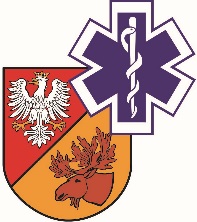                   ZAKŁAD OPIEKI ZDROWOTNEJ W ŁAPACH                  18-100 Łapy, ul. Janusza Korczaka 23                             tel. 85 814 24 38,    85 814 24 39     www.szpitallapy.pl      sekretariat@szpitallapy.pl                                                      NIP: 966-13-19-909			            REGON: 050644804Łapy, 25.11.2020 r.DAO.262.1.ZO.11/2020Wszyscy Wykonawcy / Uczestnicy postępowania TREŚĆ PYTAŃ Z UDZIELONYMI ODPOWIEDZIAMI 
Dotyczy: postępowania nr DAO.262.ZO.11/2020Zamawiający, Samodzielny Publiczny Zakład Opieki Zdrowotnej w Łapach, działając
na podstawie art. 38 ust. 2 ustawy Prawo zamówień publicznych z dnia 29 stycznia 2004 r.
(tj. Dz. U. z  2019 r., poz. 1843) w odpowiedzi na wniosek Wykonawców o wyjaśnienie treści
w Zapytaniu ofertowym pn. „Dostawa materiałów szewnych i siatek przepuklinowych na potrzeby SP ZOZ w Łapach” (Znak postępowania: DAO.262.ZO.11/2020), przekazuje poniżej treść pytań wraz z odpowiedziami:Pytanie nr 1 – dot. Części 1 poz. 1-25, 31-35. Czy Zamawiający w trosce o ochronę uczciwej konkurencji w w/w pozycjach dopuści szwy syntetyczne, plecione,  wytwarzane z poli( glikolidu-co-L-Laktydu (90/10), powlekane mieszanką poli( glikolidu-co-L-Laktydu (30/70) oraz stearynianem wapnia, o czasie podtrzymywania tkankowego  po 3 tyg. ok. 50%,  po 28 dniach  ok. 25% pierwotnej siły),  wchłaniające się w okresie 60-70 dni?Odpowiedź: Zamawiający podtrzymuje opis przedmiotu zamówienia zgodnie z treścią zapytania ofertowego.Pytanie nr 2 – dot. Części 1. Czy Zamawiający wszędzie tam gdzie wymaga nici 140 cm dopuści nić
o długości 150 cm.Odpowiedź: Zamawiający dopuszcza.Pytanie nr 3 – dot. Części 1. Czy Zamawiający wszędzie tam gdzie wymaga nici 70 cm dopuści nić
o długości 75 cm.Odpowiedź: Zamawiający dopuszcza.Pytanie nr 4 – dot. Części 1 poz. 14. Zwracamy się do Zamawiającego z prośbą o dopuszczenie
w w/w pozycji igłę o długości 27 mm.Odpowiedź: Zamawiający podtrzymuje opis przedmiotu zamówienia zgodnie z treścią zapytania ofertowego.Pytanie nr 5 – dot. Części 1 poz. 24. Zwracamy się do Zamawiającego z prośbą o dopuszczenie
w w/w pozycji igłę okrągłą z tnącym ostrzem o długości 45 mm.Odpowiedź: Zamawiający podtrzymuje opis przedmiotu zamówienia zgodnie z treścią zapytania ofertowego.Pytanie nr 6 – dot. Części 1 poz. 26. Zwracamy się do Zamawiającego z prośbą o dopuszczenie
w w/w pozycjach szew pleciony, szybkowchłanialny, syntetyczny (100% kwas poliglikolowy), o czasie wchłaniania ok.42 dni, o podtrzymywaniu tkankowym po 8 – 11 dniach ok. 50%.Odpowiedź: Zamawiający podtrzymuje opis przedmiotu zamówienia zgodnie z treścią zapytania ofertowego.Pytanie nr 7 – dot. Części 1 poz. 27-30, 36. Zwracamy się do Zamawiającego z prośbą o wydzielenie w/w pozycji do osobnego pakietu producenckiego.Odpowiedź: Zamawiający nie wyraża zgody. Pytanie nr 8 – dot. Części 2 poz. 11. Zwracamy się do Zamawiającego z prośbą o dopuszczenie
w w/w pozycji monofilamentu polipropylenowego niewchłanialnego bez klipsów lub wydzielenie tej pozycji do innego pakietu.Odpowiedź: Zamawiający podtrzymuje opis przedmiotu zamówienia zgodnie z treścią zapytania ofertowego.Pytanie nr 9 – dot. Pakietu 6. Czy Zamawiający dopuści w w/w pakiecie szew polipropylenowy
bez udokumentowanego kontrolowanego rozciągania i plastycznego odkształcenia węzła?Odpowiedź: Zamawiający podtrzymuje opis przedmiotu zamówienia zgodnie z treścią zapytania ofertowego.DYREKTORSamodzielnego PublicznegoZakładu Opieki Zdrowotnej w ŁapachUrszula Łapińska